Part 1.Perfect love drives out fear, the only way to be strong and overcome fear is by fastening ourselves to God, then we can be courageous.4 Practical things to do this week to work through fear:Meditate on God’s promises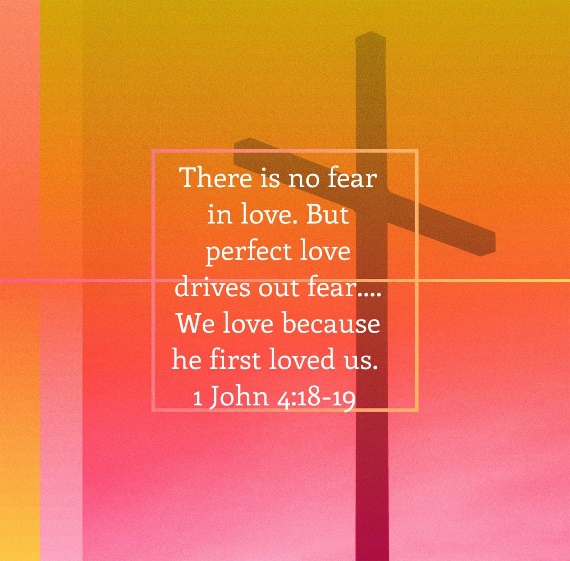 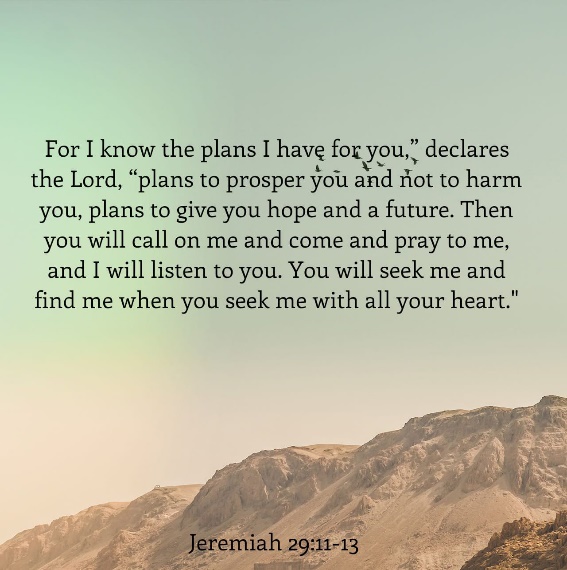 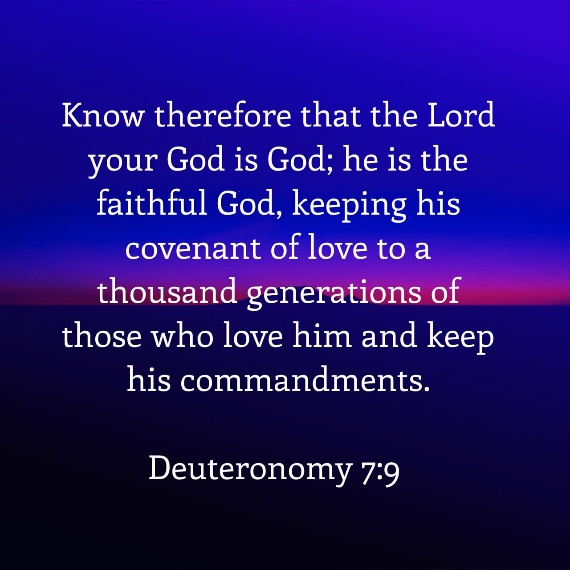 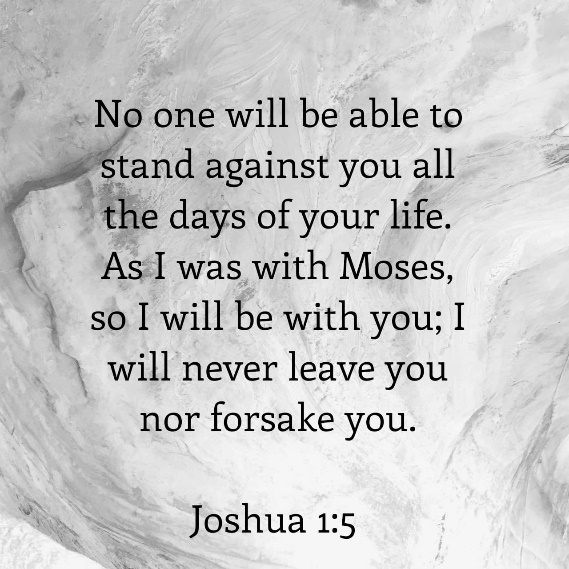 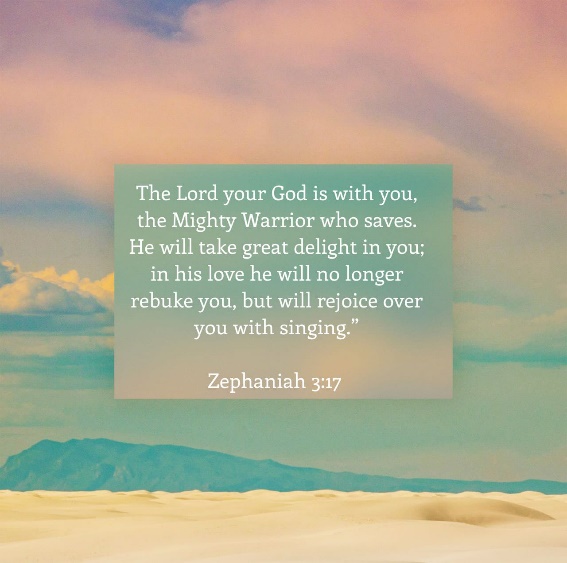 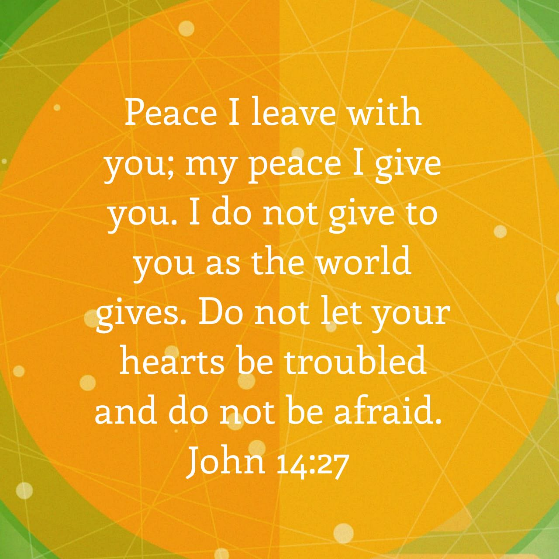 Talk with someone you trustI will arrange to talk with ___________________ on ________________ at ____________________Write down the story you’re telling yourself that is making your anxious. Then write down the story imagining that God was the author.The story I’m telling myself is…………..The story God is telling me………..When or where do you feel most loved by God? Try create time to be in that place.I feel most loved by God…..The time I’m going to create to be in this place is…